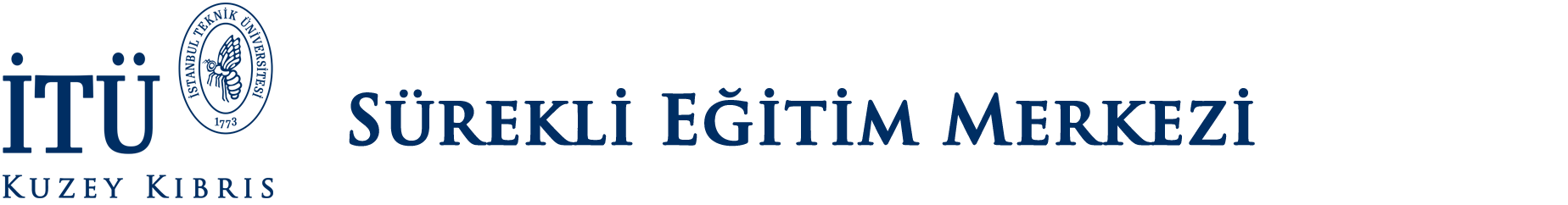 EĞİTİMCİ FİKİRLERİİstanbul Teknik Üniversitesi, Sürekli Eğitim Merkezi’nde kurs açmak isteyen eğitimcilerin aşağıdaki iletişim bilgilerini ve Eğitim İçerik Formu’nu eksiksiz doldurmaları gerekmektedir.Adı-Soyadı:Meslek:Bağlı Olduğu Kurum:Talep Edilen Kurs Adı:Mobil Telefon:Sabit Telefon:E-Posta Adresi